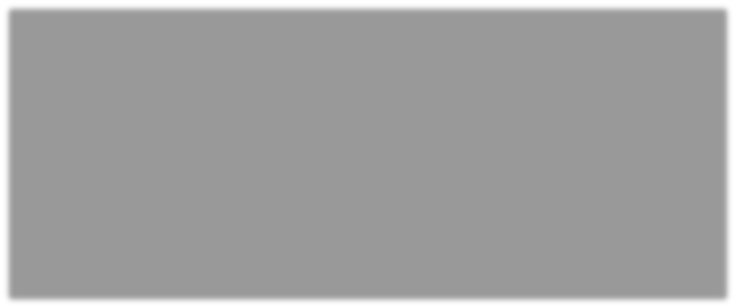 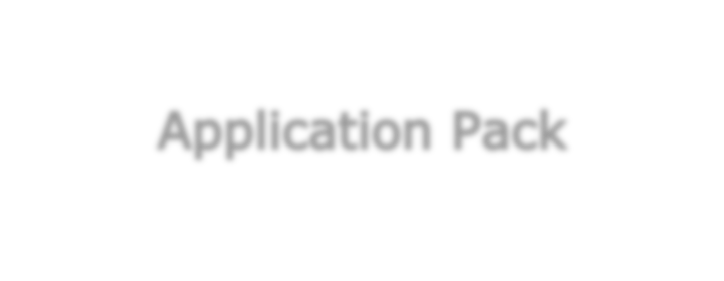 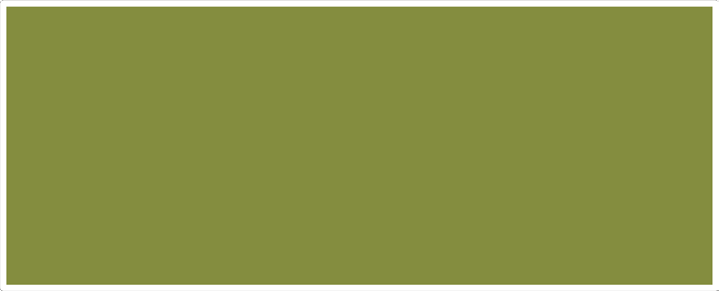 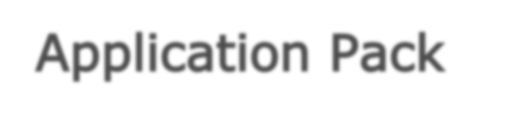 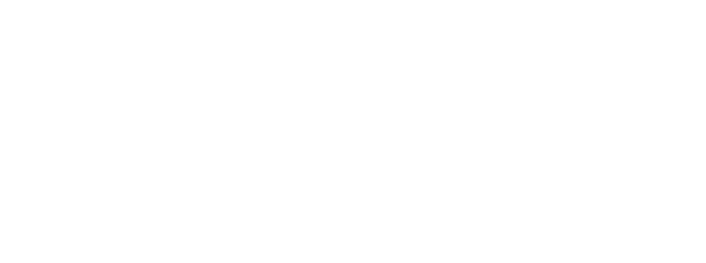 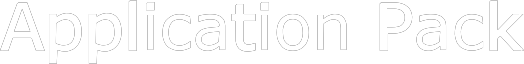 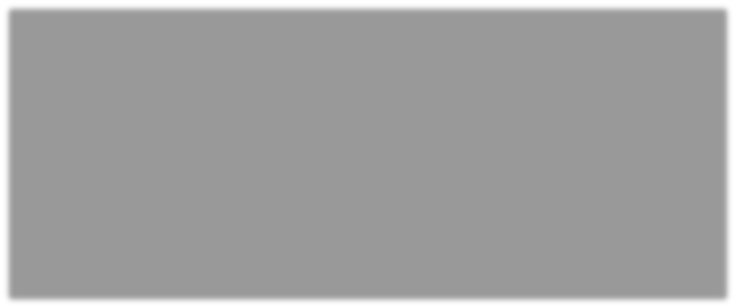 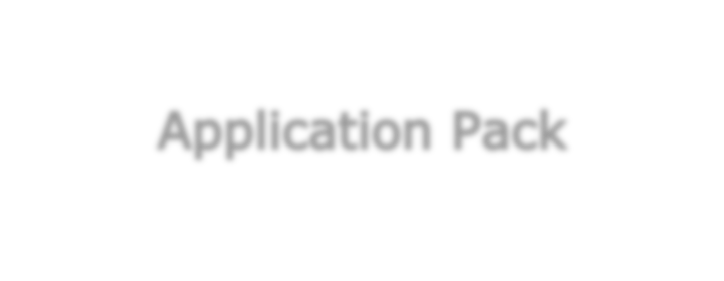 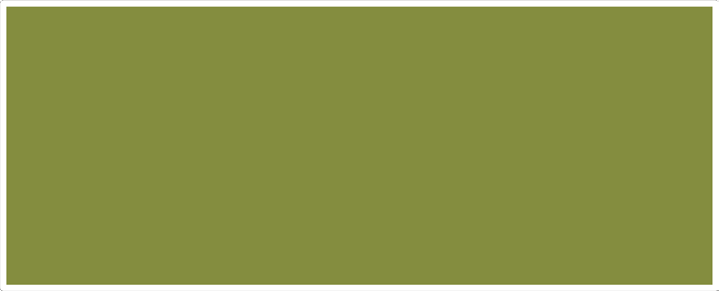 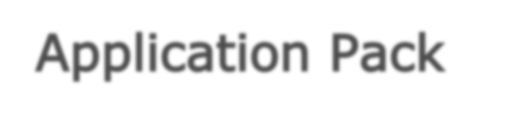 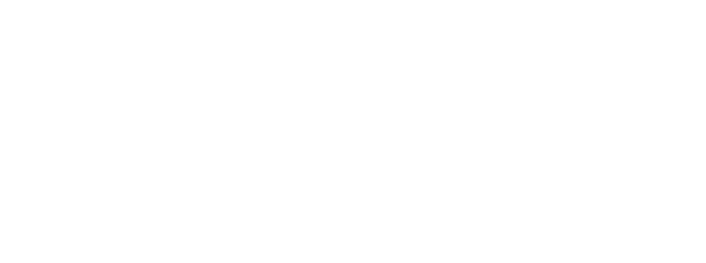 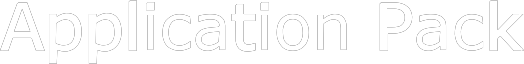 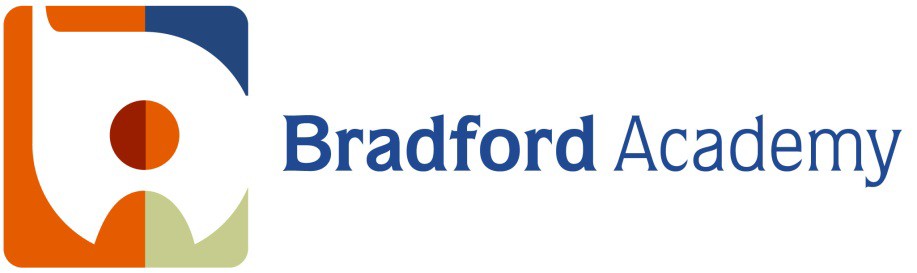 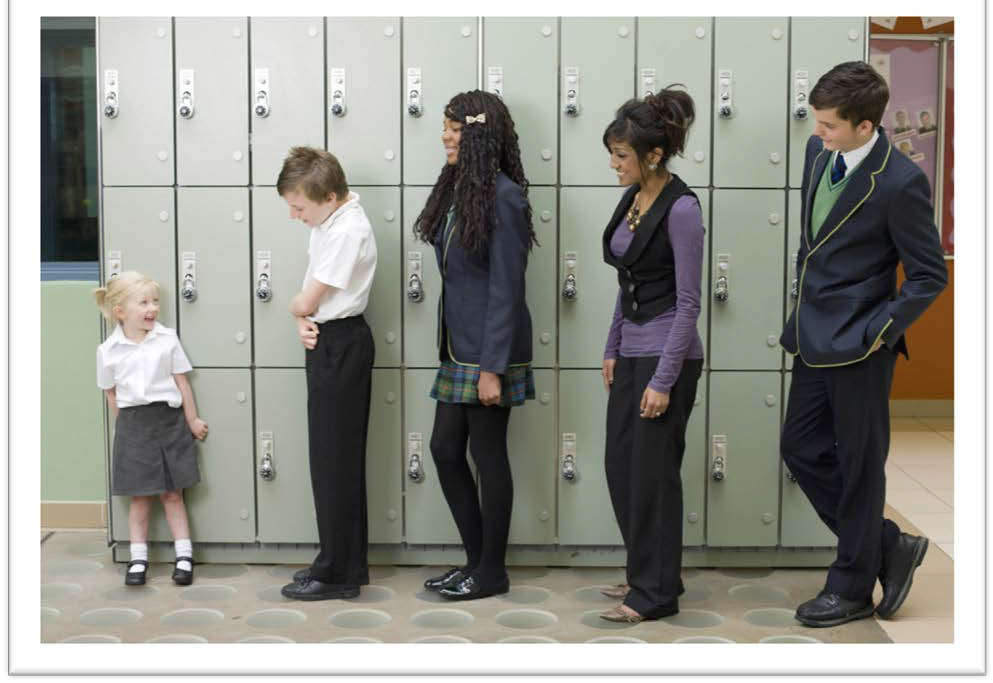 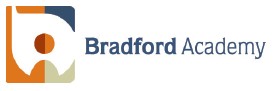 Contents• Letter from Executive Principal• Job Description• Information for ApplicantsDear ApplicantThank you for requesting details about a support role at Bradford Academy.I have lived and worked in Bradford throughout my teaching career.  It holds a vibrant, diverse community and possesses unique character.  Its diversity reflects Britain. The Academy plays an important part in preparing young people for life in our complex society. Students are prepared to be active participants in their own communities through developing relationships and understanding the importance of exercising their voice. We hold this dear and believe it to be a major reason behind our success. We are developing leaders for the future; both staff and students.You have shown interest in us at an exciting time.  We have recently celebrated our tenth anniversary and continue to be judged by Ofsted as a ‘good school’. Having expanded our age range with students from the ages of 2 to 19, you will appreciate that this is no mean feat and we don’t sit still. We invest in supporting our students and our teaching staff and we know that the various support roles are integral to our success.I have worked at the Academy since its inception and am incredibly proud of our achievements.  Success is down to working hard. We listen to each other. We do not shy away from challenge.Why do you want to work for this Academy? I would ask you reflect on the following:Your tenacity in being the best. Your sense of moral purpose. You need to be committed to improving the life chances of our students for whom educational success is the only secure route to raising the quality of their future lives. Can you demonstrate how you would contribute to our team to get results?  You get things done.We need colleagues who share our values and aspirations. Does this resonate with you? Are you inspired? Then start your journey and submit your application.Yours sincerely,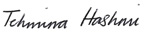 Tehmina HashmiExecutive PrincipalIf  you  would  like  more information  please  contact  our  HR  Department  on01274 256789 or by email to  recruitment@bradfordacademy.co.ukJOB DESCRIPTION
POST TITLE			SITE and FACILITIES MANAGERHOURS OF WORK		37 Hours per week full-timeREPORTING & ACCOUNTABLE TO		Site DirectorSUPERVISORY RESPONSIBILITY		Site / FacilitiesGENERAL PURPOSE OF POSTThe Site and Facilities Manager plays an important role in the overall effectiveness of the Academy, dealing with constantly changing circumstances.  You will need to be highly responsive to situations requiring supervisory and managerial decisions and the demands of the position will require flexibility.  You will lead by example ensuring all aspects of Facilities pursue the Academy’s Vision and Values. The Site and Facilities Manager will develop best practice through liaison with public and professional bodies, other schools and agencies taking the required initiative to meet any new situation.Promoting the highest standards of administration, you will ensure the most effective use of resources in support of the school’s learning objectives.MAIN TASKSThe Site and Facilities Manager will demonstrate ability to apply professional knowledge, understanding, skills and attributes, to bring about planned outcomes, in the following areas:FACILITY & PROPERTY MANAGEMENTDevelop and maintain the physical assets of the school to maximise effectiveness as an environment conducive to learning, including:Ensure the safe maintenance and operation of Academy premisesMaintenance of the building fabricUse of Building Management Systems (BMS) to identify issues and control operationsUse of customer management workflow system Ensure the continuing availability of supplies, services and equipmentManage the inventory of furniture and resourcesFollow sound practices in real estate management and grounds maintenanceMaximise income through lettings and other additional activitiesEnsure adequate insurance cover and monitor effective administration of claims.Monitor safe and efficient operation of school transportSupervise project planning processesEnsure compliance with all aspects of Health and SafetyINFORMATION MANAGEMENTEnsure that information is effectively managed and systems developed in order that high quality information is available to enable analysis and reporting to official Bodies, Governors and Leadership Team.  Including:develop and review management information systemsparticipate in strategic planningensure adequate and reliable communicationsdevelop and update a business recovery and continuity planSUPPORT SERVICES MANAGEMENTManage all services within the school that support learning in a safe, secure and well supported environment including:As the Academy Health & Safety Adviser, produce and monitor the Health & Safety Policy, Chair the Health & Safety Committee Meetings and report regularly to the Executive Principal and GovernorsManage risk and fire control, safe systems of work and medical aidEnsure Emergency Procedures document is regularly updatedEnsure the maximum level of security relative to the ethos of the AcademyAct as a Key holder to the premises for Emergency purposes.
ADMINISTRATIVE MANAGEMENTPromote the effective administration of the school including:Manage administrative, clerical and other support functions for the facilities function.Prepare and produce statistics, records and returns Manage information and communications systemsManage marketing and publications.Make recommendations on improvements to systems and policies.Co-ordinate the management of all Academy public eventsRELATIONSHIPSInternal	Students, Contractors, Staff, Governors, Parents and any other visitors to the Academy.External	Governors, LEA Officers, Contractors, Suppliers and Parents, Social Services, Police, Government Departments and Professional Associations and others. QUALIFICATIONS/SKILLSA Graduate/Post Graduate qualification with a related subject together with appropriate practical skills, are essential.Strong inter-personal, management and development skills, building strong teams, and encouraging a sound work ethos is essential.ATTRIBUTESis expected to be confident and self-motivated; will thrive on working under pressure and enjoy working on own initiative.  will lead on new projects and at the same time will be comfortable with the routine aspects of the role.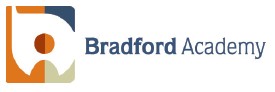 Information for ApplicantsJob DescriptionThis tells you the main responsibilities of the post and explains what we are looking for. It tells you about the personal and professional qualities you need for this post.  These criteria will be used to make the appointment.Person SpecificationThis specification sets out which criteria will be used to shortlist candidates for interview.VisitingWe welcome informal visits from all Applicants before they apply.  If you wish to do so, please contact recruitment@BradfordAcademy.co.uk to arrange an appointment.ApplyingIf you decide to apply for this post please complete the enclosed application form.  Your formal letter of application (supporting statement) should be no longer than 3 sides of A4 and should address the selection criteria and competences detailed in the person specification. The Academy must receive a signed copy of the form.Please email to;recruitment@BradfordAcademy.co.ukOrPost to HR, Bradford Academy, Teasdale Street, Bradford, BD4 7QJ.InterviewsShortlisted candidates will be contacted within two weeks of the closing date.All appointments will be subject to satisfactory DBS/ISA registration and reference checks.